KLASA II TABIOLOGIATEMAT: Płazy – kręgowce dwuśrodowiskoweCELE LEKCJI: charakteryzowanie środowiska i trybu życia płazów omówienie budowy i funkcji skóry płazów omówienie budowy układu krwionośnego płazów charakteryzowanie rozmnażania się płazów wyjaśnienie funkcjonowania narządów wymiany gazowej u dorosłych płazów i ich larw  omówienie rozwoju płazów bezogonowych na przykładzie żaby definiowanie pojęć: skrzek, kijanka podanie cech przystosowujących płazy do życia w dwóch środowiskach  omówienie cech budowy i funkcji szkieletu płazów na przykładzie szkieletu żaby charakteryzowanie budowy układu pokarmowego i sposobu odżywiania się płazów omówienie budowy układu oddechowego płazów  wyjaśnienie mechanizmu wentylacji płuc  wykazanie związku między pojawieniem się narządu wymiany gazowej w postaci płuc a modyfikacją budowy układu krwionośnego u płazów omówienie budowy układu nerwowego i narządów zmysłów płazów analizowanie modyfikacji budowy i czynności wybranych narządów zmysłów związanych z funkcjonowaniem płazów w środowisku lądowym omówienie procesu wydalania u płazów  porównanie rozwoju płazów bezogonowych, ogoniastych i beznogich  podanie charakterystycznych cech budowy i trybu życia kijanek uzasadnienie znaczenia budowy poszczególnych narządów i układów narządów w przystosowaniu do życia w środowisku wodno-lądowym charakteryzowanie rzędów płazów  podanie przykładów przedstawicieli poszczególnych rzędów płazów  wskazanie zagrożeń dla różnorodności i liczebności płazów  zaproponowanie działań mających na celu ochronę płazów omawianie znaczenia ZADANIA DLA UCZNIA: Proszę zapoznać się z treścią tematu w podręczniku.Zachęcam do skorzystania z platformy e-podręcznik https://epodreczniki.pl/a/plazy---zwierzeta-wodno-ladowe/DA2jmRPZ2W Zeszycie przedmiotowym pod tematem proszę zapisać notatkę: Skóra płazów jest naga, cienka, delikatna i pokryta śluzem, dlatego podobnie jak płuca służy do pobierania tlenu i wydalania dwutlenku węgla.Płazy są kręgowcami zmiennocieplnymi, których formy dorosłe bytują zwykle w wilgotnych siedliskach na lądzie, a czas rozrodu spędzają w zbiornikach słodkowodnych.Rozwój płazów przebiega z przeobrażeniem. Występuje u nich postać larwalna oddychająca skrzelami, zwana kijanką.W Polsce występuje 18 gatunków płazów. Wszystkie objęte są całkowitą ochroną gatunkową.Następnie proszę wykonać w zeszycie zadania:  Wyjaśnij, co to znaczy, że żaba trawna jest organizmem zmiennocieplnym, i jaki wpływ ma ta cecha na tryb jej życia.Przeanalizuj wykres i na jego podstawie oceń poprawność zdań. Zaznacz odpowiedź Prawda lub Fałsz.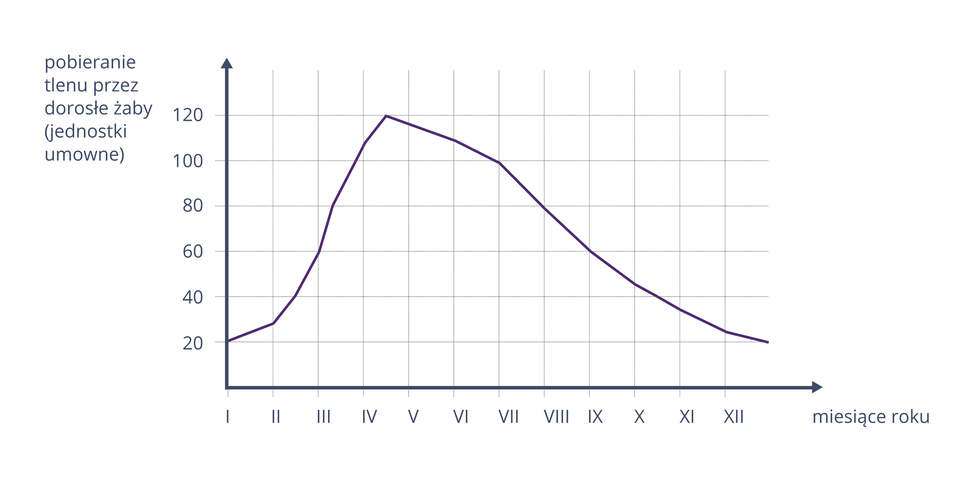 Zdjęcia wykonanej pracy proszę przesłać na e-mail martyna.rolka@vp.pl do dnia 08.05.2020r.PytanieprawdafałszU dorosłych żab zapotrzebowanie na tlen zależy jedynie od temperatury powietrza.U dorosłych żab zapotrzebowanie na tlen zależy od ich aktywności